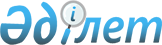 О внесении изменений в решение Шиелийского районного маслихата "О бюджете сельского округа Кердели на 2022-2024 годы" от 30 декабря 2021 года № 18/11Решение Шиелийского районного маслихата Кызылординской области от 8 апреля 2022 года № 21/11
      Шиелийский районный маслихат РЕШИЛ:
      1. Внести в решение Шиелийского районного маслихата "О бюджете сельского округа Кердели на 2022-2024 годы" от 30 декабря 2021 года № 18/11 следующие изменения:
      пункт 1 изложить в новой редакции:
      "1. Утвердить бюджет сельского округа Кердели на 2022-2024 годы согласно приложениям 1, 2 и 3, в том числе на 2022 год в следующих объемах:
      1) доходы – 408 263 тысяч тенге, в том числе:
      налоговые поступления – 1 652 тысяч тенге;
      поступления трансфертов – 406 611 тысяч тенге;
      2) затраты – 412 547 тысяч тенге;
      3) чистое бюджетное кредитование - 0;
      бюджетные кредиты - 0;
      погашение бюджетных кредитов - 0;
      4) сальдо по операциям с финансовыми активами - 0;
      приобретение финансовых активов - 0;
      поступления от продажи финансовых активов государства - 0;
      5) дефицит (профицит) бюджета – -4 284 тысяч тенге;
      6) финансирование дефицита (использование профицита) бюджета – 4 284 тысяч тенге;
      поступление займов - 0;
      погашение займов - 0;
      используемые остатки бюджетных средств – 4 284 тысяч тенге.".
      Приложение 1 к указанному решению изложить в новой редакции согласно приложению к настоящему решению.
      2. Настоящее решение вводится в действие с 1 января 2022 года. Бюджет сельского округа Кердели на 2022 год
					© 2012. РГП на ПХВ «Институт законодательства и правовой информации Республики Казахстан» Министерства юстиции Республики Казахстан
				
      Секретарь Шиелийкого районного маслихата 

Т. Жагыпбаров
Приложение к решению
Шиелийcкого районного маслихата
от 8 апреля 2022 года № 21/11Приложение 1 к решению
Шиелийского районного маслихата
от 30 декабря 2021 года № 18/11
Категория
Категория
Категория
Категория
Категория
Сумма, тысяч тенге
Класс 
Класс 
Класс 
Класс 
Сумма, тысяч тенге
Подкласс
Подкласс
Подкласс
Сумма, тысяч тенге
Наименование
Наименование
Сумма, тысяч тенге
1. Доходы
1. Доходы
408 263
1
Налоговые поступления
Налоговые поступления
1 652
04
Hалоги на собственность
Hалоги на собственность
1 652
1
Hалоги на имущество
Hалоги на имущество
368
4
Hалог на транспортные средства
Hалог на транспортные средства
1 284
4
Поступления трансфертов 
Поступления трансфертов 
406 611
02
Трансферты из вышестоящих органов государственного управления
Трансферты из вышестоящих органов государственного управления
406 611
3
Трансферты из районного (города областного значения) бюджета
Трансферты из районного (города областного значения) бюджета
406 611
Функциональные группы 
Функциональные группы 
Функциональные группы 
Функциональные группы 
Функциональные группы 
Сумма тысяча тенге
Функциональные подгруппы
Функциональные подгруппы
Функциональные подгруппы
Функциональные подгруппы
Сумма тысяча тенге
Администраторы бюджетных программ
Администраторы бюджетных программ
Администраторы бюджетных программ
Сумма тысяча тенге
Бюджетные программы (подпрограммы)
Бюджетные программы (подпрограммы)
Сумма тысяча тенге
Наименование
Сумма тысяча тенге
2. Затраты
412 547
01
Государственные услуги общего характера
25 853
1
Представительные, исполнительные и другие органы, выполняющие общие функции государственного управления
25 853
124
Аппарат акима города районного значения, села, поселка, сельского округа
25 853
001
Услуги по обеспечению деятельности акима города районного значения, села, поселка, сельского округа
25 853
07
Жилищно-коммунальное хозяйство
4 062,2
3
Благоустройство населенных пунктов
4 062,2
124
Аппарат акима города районного значения, села, поселка, сельского округа
4 062,2
008
Освещение улиц населенных пунктов
2 235
009
Обеспечение санитарий населенного пункта
700
011
Озеленение и благоустройство населенного пункта
1 127,2
08
Культура, спорт, туризм и информационное пространство
29 247
1
Деятельность в области культуры
29 247
124
Аппарат акима города районного значения, села, поселка, сельского округа
29 247
006
Поддержка культурно-досуговой работы на местном уровне
29 247
12
Транспорта и коммуникаций
353 228
1
Автомобильный транспорт
353 228
124
Аппарат акима города районного значения, села, поселка, сельского округа
353 228
057
Реализация мероприятий по социальной и инженерной инфраструктуре в сельских населенных пунктах в рамках проекта "Ауыл ел бесігі"
353 228
15
Трансферты
156,8
1
Трансферты 
156,8
124
Аппарат акима города районного значения, села, поселка, сельского округа
156,8
044
Возврат сумм неиспользованных (недоиспользованных) целевых трансфертов, выделенных из республиканского бюджета за счет целевого трансферта из Национального фонда Республики Казахстан
132,7
048
Возврат неиспользованных (недоиспользованных) целевых трансфертов
24,1
3.Чистое бюджетное кредитование
0
4.Сальдо по операциям с финансовыми активами
0
5.Дефицит (профицит)бюджета
-4 284
6.Финансирование дефицита(использование профицита)бюджета
4 284
8
Используемые остатки бюджетных средств
4 284
01
Остатки бюджетных средств
4 284
1
Свободные остатки бюджетных средств
4 284
001
Свободные остатки бюджетных средств
4 284